24.05.2019  № 1156Об определении теплосетевой организации для содержания и обслуживания тепловых сетей, не имеющих эксплуатирующей организацииВ соответствии со ст. 16 Федерального закона от 06 октября 2003 г. № 131-ФЗ «Об общих принципах организации местного самоуправления в Российской Федерации», в целях реализации п. 6 ст. 15 Федерального закона от 27 июля 2010 г. № 190-ФЗ «О теплоснабжении» и обеспечения бесперебойного теплоснабжения в границах территории города Чебоксары до признания права собственности на тепловые сети, не имеющие эксплуатирующей организации, администрация города Чебоксары  п о с т а н о в л я е т:1. Определить МУП «Теплосеть» в качестве теплосетевой организации  для содержания и обслуживания тепловых сетей, не имеющих эксплуатирующей организации, указанных в приложении к настоящему постановлению, которые непосредственно соединены с тепловыми сетями МУП «Теплосеть». 2. Чебоксарскому городскому комитету по управлению имуществом в соответствии с действующим законодательством принять меры по признанию указанного в приложении к настоящему постановлению имущества муниципальной собственностью города Чебоксары.3. Управлению информации, общественных связей и молодежной политики администрации города Чебоксары опубликовать настоящее постановление в средствах массовой информации.4. Настоящее постановление вступает в силу со дня его официального опубликования.5. Контроль за исполнением настоящего постановления возложить на заместителя главы администрации города Чебоксары по вопросам ЖКХ В.И. Филиппова.Глава администрации города Чебоксары                                        А.О. ЛадыковПриложениек постановлению администрации города Чебоксарыот 24.05.2019 № 1156Перечень бесхозяйных участков тепловых сетей_____________________________________Чăваш РеспубликиШупашкар хулаАдминистрацийěЙЫШĂНУ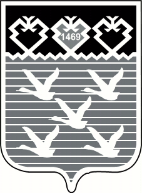 Чувашская РеспубликаАдминистрациягорода ЧебоксарыПОСТАНОВЛЕНИЕ№Участок тепловых сетейДиаметр, ммПротяженность участка т/с, мГод постройкиМатериал трубопровода1Участок тепловой сети от ТК-10 до наружной стены жилого дома № 18 по ул. 139 Стрелковой дивизииот 2х1082х16,51979сталь2Транзитные сети теплоснабжения, проходящие по техническом подвалу жилого дома № 14 по ул. Кривоваот 2х1592х3,51977сталь2Транзитные сети теплоснабжения, проходящие по техническом подвалу жилого дома № 14 по ул. Кривоваот 2х1082х31977сталь